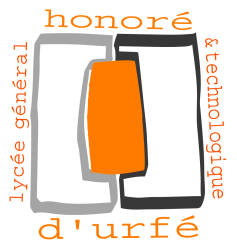 Lycée Honoré d’Urfé1, Impasse le ChâtelierBP  9025942014 – SAINT-ETIENNE CedexMARCHE POUR LA FOURNITURE, L’INSTALLATION ET LA MAINTENANCE DE MATERIELS DE REPROGRAPHIE EN LOCATIONCAHIER DES CHARGES N°2Valant Cahier des Clauses Techniques Particulières (C.C.T.P.)OFFRE DE BASEPHOTOCOPIEUR DE 45 PAGES / MINUTENOIR & BLANC – CONNECTEFORMAT A4 2 BACS 250 FEUILLESCHARGEUR, SCANNER,ECRAN TACTILE COMMUN A TOUS LES PHOTOCOPIEURS DU SITELOCALISATION DES MATERIELS(Position n° 2/3/4 et 5 du tableau récapitulatif)Infirmerie		  	(Position n° 2 du tableau récapitulatif) : 			1 photocopieurAdresse : 			Bâtiment BRue de l’Egalerie – 42100 SAINT-ETIENNESecrétariat Elèves 	(Position n° 3 du tableau récapitulatif) : 			1 photocopieurAdresse : 			Bâtiment BRue de l’Egalerie – 42100 SAINT-ETIENNECPE  				(Position n°4 du tableau récapitulatif) : 			1 photocopieurAdresse : 			Bâtiment BRue de l’Egalerie – 42100 SAINT-ETIENNEVie Scolaire		 (Position n°5 du tableau récapitulatif) : 	     		1 photocopieurAdresse : 			Bâtiment A20 rue de la Jomayère – 42100 SAINT-ETIENNECARACTERISTIQUES TECHNIQUES DEMANDEES (A TITRE INDICATIF)Principales caractéristiques du copieur - Cadence de reproduction : 	45 ppm impressions/noir		- Temps de sortie de la 1ère copie « N/B » : 4.6 secondes - Temps de préchauffage : 25 secondes - Zoom : 25-400%,- Mémoire : 2GO de RAM + disque dur de 250 Go, - Chargeur automatique A4 - Recto/verso A4  automatique avec retournement des originaux,- Edition automatique en livret A4,- Alimentation papier : 	2 bacs papier 550 Feuilles A4  					1 by-pass de 100 feuilles A4 jusqu'à300 gr/m²,- Basculement automatique des magasins,- Format papier : A4, - Meuble support.- Grammage papier : 52 à 300 g/m², - Code d’impression pour choisir « N/B » ou « Couleur »- Ecran LCD tactile en couleur..,- clé USBPrincipales caractéristiques de la fonction « imprimante réseau »- Cadence de reproduction :    30 impressions/ noir - Résolution : 1200 dpi, - Connexion Ethernet 10/100- Scan to USB / SD Card Standard- Langages: PCL5c et PCL6, POSTCRIPT 3- Processeur cadencé à 600 Mhz,Principales caractéristiques de la fonction « scanner réseau »- Vitesse de numérisation : 80 recto verso /minute - Résolution : 1 200 dpi,- Adresses de  destination stockées : 2 000, - Adresses de  destination : 500 par tâche,- Carnet d’adresses via LDAP ou localement sur le DD,- Format de sortie : PDF-JPEG-TIFF- TIFF multi/pages, Scan Push :   >scan to E.mail  SMPT, POP3,Option à proposer :Un logiciel de programmation des limitations des comptes et de gestion en administrateur doit être proposé en variante pour la gestion à distance des copieurs (notamment la possibilité de gérer des quotas sur l’ensemble du parc de reprographie) et ce pour 300 utilisateurs.Les candidats devront impérativement joindre les fiches techniques du matériel proposé.    